Семнадцатое заседание Собрания депутатов Норваш-Шигалинского сельского поселения четвертого созываО предоставлении жилого дома и земельногоучастка многодетной семье Мирзабековых        В соответствии с Федеральными законами РФ №131 от 06 октября 2003 года «Об общих принципах организации местного самоуправления в Российской Федерации» и №178-ФЗ от 21.12.2001 г. «О приватизации государственного и муниципального имущества», Уставом Норваш-Шигалинского сельского поселения Батыревского района Чувашской Республики, рассмотрев заявление Мирзабековой Анны Алексеевны, Собрание депутатов Норваш-Шигалинского сельского поселения                                         Р Е Ш И Л О:1.	Передать из муниципальной собственности администрации Норваш-Шигалинского сельского поселения Батыревского района Чувашской Республики бесплатно в общую долевую собственность многодетной семье Мирзабековых  по 1/8 доли в праве каждому: Мирзабековой Анне Алексеевне, Мирзабекову Азизбеку Хожирахмоновичу, Мурзукову Тимуру Азизовичу, Мурзукову Амиру Азизовичу, Мурзукову Тиграну Азизовичу, Мурзуковой Аиде Азизовне, Мирзабекову Арслану Азизбековичу, Мирзабековой Саиде Азизбековне, а многодетной семье принять на условиях настоящего Договора:1) земельный участок из земель населенных пунктов площадью 3028 кв.м. с кадастровым номером  21:08:330403:7, расположенный по адресу: Чувашская Республика, Батыревский район, Норваш-Шигалинское с/пос., д. Подлесные Шигали, ул. Березовая, д. 33 для индивидуального жилищного строительства, для индивидуальной жилой застройки (далее-Участок), в границах, указанных на прилагаемом к настоящему Договору кадастровом паспорте земельного участка (выписка из государственного кадастра недвижимости)  по  состоянию  на 23.09.2022 года 21:08:330403:7-21/045/2021-5.2) жилой дом, площадью 104,3 кв.м., расположенный по адресу: Чувашская Республика, Батыревский район, Норваш-Шигалинское с/пос., д. Подлесные Шигали, ул. Березовая, д. 33, указанных на прилагаемом к настоящему Договору Выписке из Единого  государственного реестра недвижимости по состоянию  на 23.09.2022 года 21:08:330403:159-21/045/2021-3.2. Мирзабековой Анне Алексеевне, Мирзабекову Азизбеку Хожирахмоновичу, Мурзукову Тимуру Азизовичу, Мурзукову Амиру Азизовичу, Мурзукову Тиграну Азизовичу, Мурзуковой Аиде Азизовне, Мирзабекову Арслану Азизбековичу, Мирзабековой Саиде Азизбековне обеспечить государственную регистрацию права общей долевой собственности по 1/8 доли в праве каждому на Участок и Жилой дом в соответствии с Федеральным законом от 21.07.1997 г. № 122-ФЗ «О государственной регистрации прав на недвижимое имущество и сделок с ним». 	 3. Настоящее решение вступает в силу после его официального опубликования.Глава Норваш-Шигалинскогосельского поселения Батыревского районаЧувашской Республики                                                                          Н.Н.Раськин     ЧĂВАШ РЕСПУБЛИКИ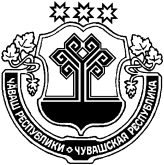        ПАТĂРЬЕЛ РАЙОНĚ     НĂРВАШ-ШĂХАЛЬ ЯЛ          ПОСЕЛЕНИЙĔН    ДЕПУТАТСЕН  ПУХĂВĔ                ЙЫШĂНУ          2022 ç.  авăн уйăхĕн              23-мĕшĕ № 05/17          Нăрваш-Шăхаль  ялĕЧУВАШСКАЯ РЕСПУБЛИКА      БАТЫРЕВСКИЙ  РАЙОНСОБРАНИЕ ДЕПУТАТОВНОРВАШ-ШИГАЛИНСКОГОСЕЛЬСКОГО ПОСЕЛЕНИЯРЕШЕНИЕ«23» сентября   2022 г. №05/17с. Норваш-Шигали